Муниципальное бюджетное общеобразовательное учреждение«Средняя общеобразовательная школа № 83»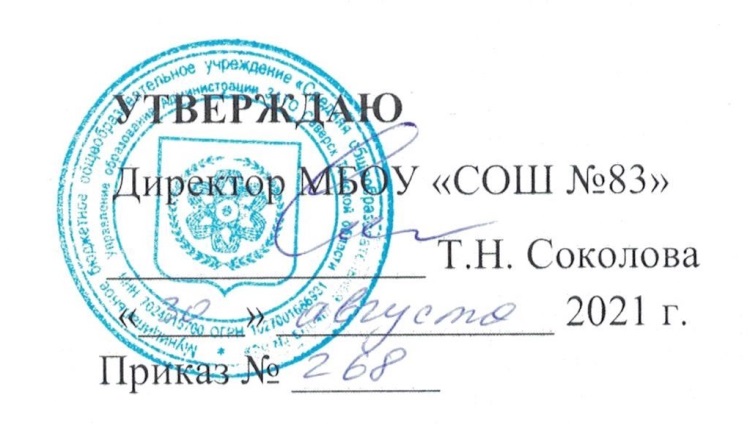 РАБОЧАЯ ПРОГРАММАКУРСА ВНЕУРОЧНОЙ ДЕЯТЕЛЬНОСТИРусский язык на «отлично»по 	русскому языку	Направление          общеинтеллектуальное	Класс/классы         10	Количество часов на курс       34Срок реализации программы       1 год	Составитель:     Несмеянова Марина Алексеевна 	Дата составления программы: «30»    августа	 2021 г.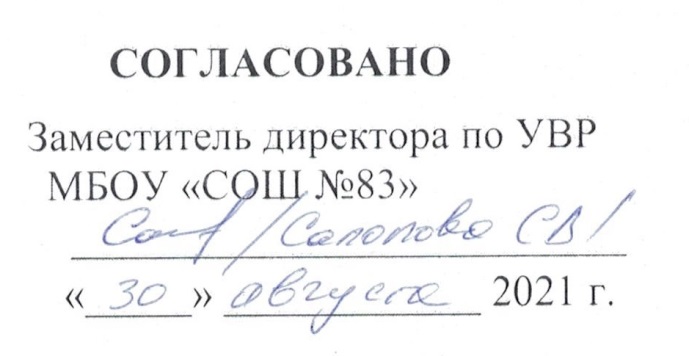 ОГЛАВЛЕНИЕ1. Пояснительная записка  ________________________________________________________ 32. Планируемые результаты освоения  ______________________________________________63. Содержание учебного предмета  _________________________________________________74. Тематическое планирование  ____________________________________________________115. Приложение  __________________________________________________________________17ПОЯСНИТЕЛЬНАЯ ЗАПИСКАРабочая программа курса внеурочной деятельности общеинтеллектуального направления «Русский язык на «отлично» предназначена для обучающихся 10 класса. Рабочая программа составлена на основании следующих нормативно-правовых и учебно-методических документов:Федерального закона от 29.12.2012 № 273-ФЗ «Об образовании в Российской Федерации» в действующей редакции; ФГОС среднего общего образования, утвержденным приказом Минобрнауки от 17.05.2012№ 413 (в ред. Приказов Минобрнауки России от 29.12.2014 № 1645; от 31.12.2015 № 1578; от 29.06.2017 № 613, 24.09.2020 № 519, 11.12.2020 №712); Приказа  Министерства образования и науки Российской Федерации от 23.08.2017 № 816 «Об утверждении Порядка применения организациями, осуществляющими образовательную деятельность, электронного обучения, дистанционных образовательных технологий при реализации образовательных программ»; УМК курса:Учебник  для ОО «Русский язык, 10, 11 классы». Авторы: Н. Г. Гольцова, И. В. Шамшин. М.: Русское слово, 2020 	Важной особенностью предлагаемой программы является новизна подходов к реализации преподавания русского языка в 10 класс. На первый план выдвигается компетентностный подход, на основе которого структурировано содержание данной рабочей программы, направленное на развитие и совершенствование коммуникативной, языковой, лингвистической (языковедческой) и культуроведческой компетенций.	Коммуникативная компетенция – овладение всеми видами речевой деятельности и основами культуры устной и письменной речи, умениями и навыками использования языка в различных сферах и ситуациях общения, соответствующих опыту, интересам, психологическим особенностям учащихся старшей школы.	Языковая и лингвистическая (языковедческая) компетенции – систематизация знаний о языке как знаковой системе и общественном явлении, его устройстве, развитии и функционировании; общих сведений о лингвистике как науке; овладение основными нормами русского литературного языка, обогащение словарного запаса и грамматического строя речи учащихся; совершенствование способности к анализу и оценке языковых явлений и фактов, умения пользоваться различными лингвистическими словарями.	Культуроведческая компетенция – осознание языка как формы выражения национальной культуры, взаимосвязи языка и истории народа, национально-культурной специфики русского языка, владение нормами русского речевого этикета, культурой межнационального общения.	В основу рабочей программы положены актуальные в настоящее время идеи личностно ориентированного и деятельностного подходов к обучению русскому языку. Особенностью такого обучения является синтез языкового, речемыслительного и духовного развития учащихся старшей школы, установление взаимосвязи между процессами изучения и использования языка, смещение традиционного акцента на запоминание теоретического материала к осмыслению функционального потенциала языкового явления и овладению навыками уместного использования его в разных ситуациях речевого общения. 	В соответствии с вышеуказанными подходами содержание представленной программы направлено на реализацию единства процесса усвоения основ лингвистики и процесса формирования коммуникативных умений, что предполагает не только усвоение учащимися лингвистических знаний, но и освоение ими элементов современной теории речевого общения с целью формирования у них умений уместного использования языковых средств в разнообразных сферах общения.	Ярко выраженной особенностью данной программы является её практическая направленность. На старшей ступени обучения (10-11 классы) подростки проявляют интерес к выбору профессии, профессиональной ориентации, строят планы на будущее. В связи с этим одной из задач обучения на данном этапе является развитие и совершенствование способности учащихся к речевому взаимодействию и социальной адаптации. Предлагаемая рабочая программа предусматривает углубление и расширение знаний о языковой норме и ее разновидностях, коммуникативных качествах речи, нормах речевого поведения в различных сферах общения, совершенствование умений моделировать свое речевое поведение в соответствии с условиями и задачами общения.		Курс внеурочной деятельности по русскому языку  в 10 классе направлен на достижение следующих целей: воспитание гражданина и патриота; формирование представления о русском языке как духовной, нравственной и культурной ценности народа; осознание национального своеобразия русского языка; овладение культурой межнационального общения; дальнейшее развитие и совершенствование способности и готовности к речевому взаимодействию и социальной адаптации; готовности к трудовой деятельности, осознанному выбору профессии; навыков самоорганизации и саморазвития; информационных умений и навыков;  освоение знаний о русском языке как многофункциональной знаковой системе и общественном явлении; языковой норме и ее разновидностях; нормах речевого поведения в различных сферах общения; овладение умениями опознавать, анализировать, классифицировать языковые факты, оценивать их с точки зрения нормативности; различать функциональные разновидности языка и моделировать речевое поведение в соответствии с задачами общения;  применение полученных знаний и умений в собственной речевой практике; повышение уровня речевой культуры, орфографической и пунктуационной грамотности. 	В соответствии с целями преподавания русского языка основные задачи курса русского языка в старших классах по данной программе сводятся к следующему:1) дать представление о связи языка и истории, культуры русского и других народов, о национальном своеобразии русского языка;2) закрепить и углубить знания учащихся об основных единицах и уровнях языка, развить умения по фонетике, лексике, фразеологии, грамматике, правописанию;- закрепить и расширить знания о языковой норме, развивая умение анализировать языковые единицы с точки зрения правильности, точности и уместности их употребления и совершенствуя навык применения в практике речевого общения основных норм современного русского литературного языка;-совершенствовать орфографическую и пунктуационную грамотность учащихся;-обеспечить дальнейшее овладение функциональными стилями речи с одновременным расширением знаний учащихся о стилях, их признаках, правилах использования;3) развивать и совершенствовать способность учащихся создавать устные и письменные монологические и диалогические высказывания различных типов и жанров в разных сферах общения; осуществлять речевой самоконтроль; оценивать устные и письменные высказывания с точки зрения языкового оформления, эффективности достижения поставленных коммуникативных задач; - формировать и совершенствовать основные информационные умения и навыки: чтение и информационная переработка текстов разных типов, стилей и жанров, работа с различными информационными источниками.Учебно-методический комплекс:Учебник  для ОО «Русский язык, 10, 11 классы». Авторы: Н. Г. Гольцова, И. В. Шамшин. М.: Русское слово, 2020 Программа рассчитана на 34 часа, 1 час в неделю согласно Учебному плану МБОУ «СОШ № 83». Методы и формы оценки результатов освоения курсаДиагностика знаний учащихся (стартовая, текущая, тематическая и итоговая) проводится в форме комплексных работ и самостоятельных работ с дифференцированным оцениванием.Индивидуальная оценка результатов внеурочной деятельности каждого обучающегося на основании экспертной оценки личного портфолио.Результаты промежуточной (итоговой) аттестации выявляют уровень освоения программы (высокий, средний, низкий). За промежуточную аттестацию выставляется зачет/незачет.- Диктант (с грамматическим заданием, объяснительный, предупредительный, выборочный, графический, «Проверь себя», словарный, творческий, свободный);- сочинение -рассуждение;- изложение (выборочное, подробное);- тест;- комплексный анализ текста.Для оценки достижений обучающихся  используются следующие виды и формы контроля:•	Взаимоконтроль•	СамоконтрольКонтроль за уровнем знаний учащихся предусматривает проведение практических, самостоятельных, контрольных работ, как в традиционной, так и в  тестовой формах и т.д..Курс завершается итоговой контрольной работой, составленной согласно требованиям уровню подготовки выпускников основной школы. РЕЗУЛЬТАТЫ ОСВОЕНИЯ КУРСА ВНЕУРОЧНОЙ ДЕЯТЕЛЬНОСТИ Личностные результаты:понимание русского языка как одной из основных национально-культурных ценностей русского народа, определяющей роли родного языка в развитии интеллектуальны, творческих способностей и моральных качеств личности; его значения в процессе получения школьного образования;осознание эстетической ценности русского языка; уважительное отношение к родному языку, гордость за него; потребность сохранить чистоту русского языка как явления национальной культуры; стремление к речевому самосовершенствованию;достаточный объём словарного запаса и усвоенных грамматических средств для свободного выражения мыслей и чувств в процессе речевого общения; способность к самооценке на основе наблюдения за собственной речью.Метапредметные результаты:владение всеми видами речевой деятельности:адекватное понимание информации устного и письменного сообщения;владение разными видами чтения;способность извлекать информацию из различных источников, включая средства массовой информации, компакт-диски учебного назначения, ресурсы Интернета; свободно пользоваться словарями различного типа, справочной литературой;овладение приёмами отбора и систематизации материала на определённую тему;способность определять цели предстоящей учебной деятельности, последовательность действий, оценивать достигнутые результаты и адекватно формулировать их в устной и письменной форме;умение воспроизводить прослушанный или прочитанный текст с разной степенью свёрнутости;способность свободно, правильно излагать свои мысли в устной и письменной форме;соблюдение в практике речевого общения основных орфоэпических, лексических, грамматических, стилистических норм современного русского литературного языка; соблюдение основных правил орфографии и пунктуации в процессе письменного общения;умение выступать перед аудиторией сверстников с небольшими сообщениями, докладами;применение приобретённых знаний, умений и навыков в повседневной жизни; способность использовать родной язык как средство получения знаний по другим учебным предметам, применять полученные знания, умения и навыки анализа языковых явлений на межпредметном уровне (на уроках иностранного языка, литературы и т. д.);коммуникативное целесообразное взаимодействие с окружающими людьми в процессе речевого общения, совместного выполнения каких-либо задач, участия в спорах, обсуждениях; овладение национально-культурными нормами речевого поведения в различных ситуациях формального и неформального межличностного и межкультурного общения.СОДЕРЖАНИЕ ПРОГРАММЫТЕМАТИЧЕСКОЕ ПЛАНИРОВАНИЕ УЧЕБНОГО ПРЕДМЕТАПриложение № 1КАЛЕНДАРНО-ТЕМАТИЧЕСКОЕ ПЛАНИРОВАНИЕПриложение № 2СИСТЕМА ОЦЕНИВАНИЯ ПЛАНИРУЕМЫХ РЕЗУЛЬТАТОВ ПО ПРЕДМЕТУ, КРИТЕРИИ И НОРМЫ ОЦЕНИВАНИЯПриложение № 3УЧЕБНО-МЕТОДИЧЕСКОЕ И МАТЕРИАЛЬНО-ТЕХНИЧЕСКОЕ ОБЕСПЕЧЕНИЕ ПРОГРАММЫ1. Влодавская Е.А. ЕГЭ. Русский язык. Поурочное планирование. Тематическое планирование уроков подготовки к экзамену. – М.: Экзамен, 2006 2. Голуб И.Б., Розенталь Д.Э. Русский язык. Орфография. Пунктуация.- М., 2000 3. Гольдин В.Е. Этикет и речь. Саратов, 1978. 4. Дейкина А.Д. Обучение и воспитание на уроках русского языка. 5. Львов М.Р. Словарь-справочник по методике русского языка.-М.,1988 6. Казарцева О.М. Культура речевого общения.-М.,2003. 7. Озеров Ю.А. Экзаменационное сочинение на литературную тему. Пособие для поступающих в вузы.- М., 1994 8. Розенталь Д.Э., Голуб И.Б., Теленкова М.А. Современный русский язык.–М., 1994. 9. Русский язык. ЕГЭ-2010: Учебнометодическое пособие / Л.И.Мальцева, Н.М.Смеречинская. – М.: НИИ школьных технологий, 2009. 10. Русский язык: Сборник текстов для проведения письменного экзамена по русскому языку за курс основной школы.9 класс. – М., 2002. 11. Тихонов А.Н. Словарь русских личных имён. – М.,1995 12. Ткаченко Н.Г. Русский язык. Диктанты.- М., 1999 Литература для учащихся 1. Кабанова Н.М. Русский язык. Интенсивный курс подготовки к Единому государственному экзамену. – М.:Айрис Пресс, 2005 Информационно-коммуникативные средства1. Единая коллекция цифровых образовательных ресурсов:  http://school-collection.edu.ruТехнические средства обученияПерсональный компьютер - рабочее место учителя: ноутбук Проектор.Экран для проектора.Интернет-ресурсы:1. Культура письменной речи   http://www.gramma.ru2. Имена.org – популярно об именах и фамилиях   http://www.imena.org3. Крылатые слова и выражения   http://slova.ndo.ru4. Мир слова русского   http://www.rusword.org5. Рукописные памятники Древней Руси  http://www.lrc-lib.ru6. Русская фонетика: мультимедийный Интернет – учебник http://www.philol.msu.ru/rus/galva-1/7. Русское письмо: происхождение письменности, рукописи, шрифты http://character.webzone.ru8. Светозар: Открытая международная олимпиада школьников по русскому языку  http://www.svetozar.ru9. Электронные пособия по русскому языку для школьников    http://learning-russian.gramota.ru10. http://rusolimp.kopeisk.ru/ 11. http://www.svetozar.ru/Раздел Содержание Форма организации, виды деятельностиЯзык и обществоОсновное предназначение языка. Понятие национальной культуры в широком ее значении, отражение культуры в языке. Функции русского языка как государственного.Сочинение-рассуждение. Подготовка к ЕГЭ- оценивание устных и письменных высказываний (текстов) с точки зрения языкового оформления, уместности, эффективности достижения поставленных коммуникативных задач; -взаиморецензирование; -анализ языковых единиц с точки зрения правильности, точности и уместности их употребления; - разные виды разбора (фонетический, лексический, словообразовательный, морфологический, синтаксический, лингвистический, лексико-фразеологический, речеведческий); - лингвистический анализ языковых явлений и текстов различных функциональных стилей и разновидностей языка; - разные виды чтения в зависимости от коммуникативной задачи и характера текста: просмотровое, ознакомительное, изучающее, ознакомительно-изучающее, ознакомительно-реферативное и др; - информационная переработка устного и письменного текста: составление плана текста; пересказ текста по плану; пересказ текста с использованием цитат; переложение текста; продолжение текста; составление тезисов; редактирование; -создание текстов разных функционально-смысловых типов, стилей и жанров; создание рефератов, докладов; рецензирование; аннотирование и т.д.; - создание устных высказываний различных типов и жанров в учебно-научной, социальнокультурной и деловой сферах общения с учётом основных орфоэпических, лексических, грамматических норм современного русского литературного языка, применяемых в практике речевого общения; - участие в дискуссии; - создание письменных текстов делового, научного и публицистического стилей с учётом орфографических и пунктуационных норм современного русского литературного языка; - составление орфографических и пунктуационных упражнений самими учащимися; -работа с различными информационными источниками: учебно-научными текстами, справочной литературой, средствами массовой информации (в том числе представленных в электронном виде), конспектирование.Фонетика. Орфография. Орфоэпия.Обобщение, систематизация и углубление ранее приобретенных знаний и умений по фонетике, графике, орфоэпии, орфографии. Понятие фонемы, открытого и закрытого слога. Особенности русского словесного ударения. Роль ударения в стихотворной речи. Основные нормы современного литературного произношения и ударения в русском языке. Принципы русской орфографии. Фонетический и орфоэпический разбор.Активный и пассивный словарный запас. Архаизмы, историзмы. Неологизмы. Индивидуальные новообразования, использование их в художественной речи. Лексические средства выразительности.Русская фразеология. Крылатые слова, пословицы и поговорки. Нормативное употребление слов и фразеологизмов в строгом соответствии с их значением и стилистическими свойствами. Лексические и фразеологические словари.Сочинение-рассуждение. Подготовка к ЕГЭ- оценивание устных и письменных высказываний (текстов) с точки зрения языкового оформления, уместности, эффективности достижения поставленных коммуникативных задач; -взаиморецензирование; -анализ языковых единиц с точки зрения правильности, точности и уместности их употребления; - разные виды разбора (фонетический, лексический, словообразовательный, морфологический, синтаксический, лингвистический, лексико-фразеологический, речеведческий); - лингвистический анализ языковых явлений и текстов различных функциональных стилей и разновидностей языка; - разные виды чтения в зависимости от коммуникативной задачи и характера текста: просмотровое, ознакомительное, изучающее, ознакомительно-изучающее, ознакомительно-реферативное и др; - информационная переработка устного и письменного текста: составление плана текста; пересказ текста по плану; пересказ текста с использованием цитат; переложение текста; продолжение текста; составление тезисов; редактирование; -создание текстов разных функционально-смысловых типов, стилей и жанров; создание рефератов, докладов; рецензирование; аннотирование и т.д.; - создание устных высказываний различных типов и жанров в учебно-научной, социальнокультурной и деловой сферах общения с учётом основных орфоэпических, лексических, грамматических норм современного русского литературного языка, применяемых в практике речевого общения; - участие в дискуссии; - создание письменных текстов делового, научного и публицистического стилей с учётом орфографических и пунктуационных норм современного русского литературного языка; - составление орфографических и пунктуационных упражнений самими учащимися; -работа с различными информационными источниками: учебно-научными текстами, справочной литературой, средствами массовой информации (в том числе представленных в электронном виде), конспектирование.Морфемика и словообразованиеОбобщающее повторение ранее изученного. Выразительные словообразовательные средства. Словообразовательный разбор. Сочинение-рассуждение. Подготовка к ЕГЭ- оценивание устных и письменных высказываний (текстов) с точки зрения языкового оформления, уместности, эффективности достижения поставленных коммуникативных задач; -взаиморецензирование; -анализ языковых единиц с точки зрения правильности, точности и уместности их употребления; - разные виды разбора (фонетический, лексический, словообразовательный, морфологический, синтаксический, лингвистический, лексико-фразеологический, речеведческий); - лингвистический анализ языковых явлений и текстов различных функциональных стилей и разновидностей языка; - разные виды чтения в зависимости от коммуникативной задачи и характера текста: просмотровое, ознакомительное, изучающее, ознакомительно-изучающее, ознакомительно-реферативное и др; - информационная переработка устного и письменного текста: составление плана текста; пересказ текста по плану; пересказ текста с использованием цитат; переложение текста; продолжение текста; составление тезисов; редактирование; -создание текстов разных функционально-смысловых типов, стилей и жанров; создание рефератов, докладов; рецензирование; аннотирование и т.д.; - создание устных высказываний различных типов и жанров в учебно-научной, социальнокультурной и деловой сферах общения с учётом основных орфоэпических, лексических, грамматических норм современного русского литературного языка, применяемых в практике речевого общения; - участие в дискуссии; - создание письменных текстов делового, научного и публицистического стилей с учётом орфографических и пунктуационных норм современного русского литературного языка; - составление орфографических и пунктуационных упражнений самими учащимися; -работа с различными информационными источниками: учебно-научными текстами, справочной литературой, средствами массовой информации (в том числе представленных в электронном виде), конспектирование.Морфология и орфографияОбобщающее повторение морфологии. Общее грамматическое значение, грамматические формы и синтаксические функции частей речи. Нормативное употребление форм слова. Изобразительно-выразительные возможности морфологических форм. Трудные вопросы правописания окончаний и суффиксов разных частей речи. Роль лексического и грамматического разбора при написании слов различной структуры и значения. Морфологический разбор частей речи.Сочинение-рассуждение. Подготовка к ЕГЭ- оценивание устных и письменных высказываний (текстов) с точки зрения языкового оформления, уместности, эффективности достижения поставленных коммуникативных задач; -взаиморецензирование; -анализ языковых единиц с точки зрения правильности, точности и уместности их употребления; - разные виды разбора (фонетический, лексический, словообразовательный, морфологический, синтаксический, лингвистический, лексико-фразеологический, речеведческий); - лингвистический анализ языковых явлений и текстов различных функциональных стилей и разновидностей языка; - разные виды чтения в зависимости от коммуникативной задачи и характера текста: просмотровое, ознакомительное, изучающее, ознакомительно-изучающее, ознакомительно-реферативное и др; - информационная переработка устного и письменного текста: составление плана текста; пересказ текста по плану; пересказ текста с использованием цитат; переложение текста; продолжение текста; составление тезисов; редактирование; -создание текстов разных функционально-смысловых типов, стилей и жанров; создание рефератов, докладов; рецензирование; аннотирование и т.д.; - создание устных высказываний различных типов и жанров в учебно-научной, социальнокультурной и деловой сферах общения с учётом основных орфоэпических, лексических, грамматических норм современного русского литературного языка, применяемых в практике речевого общения; - участие в дискуссии; - создание письменных текстов делового, научного и публицистического стилей с учётом орфографических и пунктуационных норм современного русского литературного языка; - составление орфографических и пунктуационных упражнений самими учащимися; -работа с различными информационными источниками: учебно-научными текстами, справочной литературой, средствами массовой информации (в том числе представленных в электронном виде), конспектирование.Речь. Функциональные стили речиОсновные требования к речи: правильность, точность, выразительность, уместность употребления языковых средств. Виды преобразования текста. Тезисы, конспект, выписки, реферат, аннотация.Сочинение-рассуждение. Подготовка к ЕГЭ- оценивание устных и письменных высказываний (текстов) с точки зрения языкового оформления, уместности, эффективности достижения поставленных коммуникативных задач; -взаиморецензирование; -анализ языковых единиц с точки зрения правильности, точности и уместности их употребления; - разные виды разбора (фонетический, лексический, словообразовательный, морфологический, синтаксический, лингвистический, лексико-фразеологический, речеведческий); - лингвистический анализ языковых явлений и текстов различных функциональных стилей и разновидностей языка; - разные виды чтения в зависимости от коммуникативной задачи и характера текста: просмотровое, ознакомительное, изучающее, ознакомительно-изучающее, ознакомительно-реферативное и др; - информационная переработка устного и письменного текста: составление плана текста; пересказ текста по плану; пересказ текста с использованием цитат; переложение текста; продолжение текста; составление тезисов; редактирование; -создание текстов разных функционально-смысловых типов, стилей и жанров; создание рефератов, докладов; рецензирование; аннотирование и т.д.; - создание устных высказываний различных типов и жанров в учебно-научной, социальнокультурной и деловой сферах общения с учётом основных орфоэпических, лексических, грамматических норм современного русского литературного языка, применяемых в практике речевого общения; - участие в дискуссии; - создание письменных текстов делового, научного и публицистического стилей с учётом орфографических и пунктуационных норм современного русского литературного языка; - составление орфографических и пунктуационных упражнений самими учащимися; -работа с различными информационными источниками: учебно-научными текстами, справочной литературой, средствами массовой информации (в том числе представленных в электронном виде), конспектирование.Тематический разделКоличество часовКонтролируемые элементы содержания(КЭС)Планируемые образовательные результатыПланируемые образовательные результатыПланируемые образовательные результатыПланируемые образовательные результатыКонтроль и оценкаТематический разделКоличество часовКонтролируемые элементы содержания(КЭС)ЛичностныеМетапредметныеПредметныеПредметныеКонтроль и оценкаТематический разделКоличество часовКонтролируемые элементы содержания(КЭС)ЛичностныеМетапредметныеУченикнаучитсяУченик получитвозможность научитьсяКонтроль и оценкаОбщие сведения о языке5Понятие национальной культуры в широком ее значении- умение управлять своими эмоциями, - умение чувствовать красоту и выразительность речи;-интерес к изучению языка;- стремление к совершенствованию собственной речи;-способность к самооценке на основе критериев успешности учебной деятельности.-самостоятельно формулировать тему и цели занятия; - составлять план решения учебной проблемы совместно с учителем;- пользоваться словарями, справочниками.- высказывать и обосновывать свою точку зрения; - строить рассуждения;-работать по плану, сверяя свои действия с целью;-корректировать свою деятельность, работать по плану, сверяя свои действия с целью; -корректировать свою деятельность;- владеть монологической и диалогической формами речи;- высказывать и обосновывать свою точку зрения и  быть готовым её корректировать;осуществлять анализ и синтез; -планировать свои действия в соответствии с поставленной задачей и условиями её реализации. - осуществлять поиск необходимой информации для выполнения учебных заданий с использованием учебной и справочной литературы; - устанавливать причинно-следственные связи в изучаемых орфограммах и пунктограммах; - проводить сравнение, аналогии, обобщать. - адекватно использовать коммуникативные, прежде всего речевые, средства для решения различных коммуникативных задач;  -строить монологическое высказывание - формулировать собственное мнение и позицию;- осуществлять поиск необходимой информации для выполнения учебных заданий с использованием учебной и справочной литературы; рефлексия способов и условий действия, контроль и оценка процесса и результатов деятельности. - умение с достаточной полнотой и точностью выражать свои мысли в соответствии с задачами и условиями коммуникации; владение монологической и диалогической формами речи в соответствии с грамматическими и синтаксическими нормами русского языка.осуществлять речевой самоконтроль; оценивать устные и письменные высказывания с точки зрения языкового оформления, эффективности достижения поставленных коммуникативных задач;  анализировать языковые единицы с точки зрения правильности, точности и уместности их употребления;  проводить лингвистический анализ текстов различных функциональных стилей и разновидностей языка; аудирование и чтение  использовать основные виды чтения (ознакомительно-изучающее, ознакомительнореферативное и др.) в зависимости от коммуникативной задачи;  извлекать необходимую информацию из различных источников: учебно-научных текстов, справочной литературы, средств массовой информации, в том числе представленных в электронном виде на различных информационных носителях; говорение и письмо  создавать устные и письменные монологические и диалогические высказывания различных типов и жанров в учебно-научной (на материале изучаемых учебных дисциплин), социальнокультурной и деловой сферах общения;  применять в практике речевого общения основные орфоэпические, лексические, грамматические нормы современного русского литературного языка;  соблюдать в практике письма орфографические и пунктуационные нормы современного русского литературного языка;  соблюдать нормы речевого поведения в различных сферах и ситуациях общения, в том числе при обсуждении дискуссионных проблем;  использовать основные приемы информационной переработки устного и письменного текста использовать приобретенные знания и умения в практической деятельности и повседневной жизни для:  осознания русского языка как духовной, нравственной и культурной ценности народа; приобщения к ценностям национальной и мировой культуры;  развития интеллектуальных и творческих способностей, навыков самостоятельной деятельности; самореализации, самовыражения в различных областях человеческой деятельности;  увеличения словарного запаса; расширения круга используемых языковых и речевых средств; совершенствования способности к самооценке на основе наблюдения за собственной речью;  совершенствования коммуникативных способностей; развития готовности к речевому взаимодействию, межличностному и межкультурному общению, сотрудничеству;  самообразования и активного участия в производственной, культурной и общественной жизни государства.Фонетика. Орфография. Орфоэпия.6Понятие фонемы, открытого и закрытого слога. Особенности русского словесного ударения. Роль ударения в стихотворной речи.- умение управлять своими эмоциями, - умение чувствовать красоту и выразительность речи;-интерес к изучению языка;- стремление к совершенствованию собственной речи;-способность к самооценке на основе критериев успешности учебной деятельности.-самостоятельно формулировать тему и цели занятия; - составлять план решения учебной проблемы совместно с учителем;- пользоваться словарями, справочниками.- высказывать и обосновывать свою точку зрения; - строить рассуждения;-работать по плану, сверяя свои действия с целью;-корректировать свою деятельность, работать по плану, сверяя свои действия с целью; -корректировать свою деятельность;- владеть монологической и диалогической формами речи;- высказывать и обосновывать свою точку зрения и  быть готовым её корректировать;осуществлять анализ и синтез; -планировать свои действия в соответствии с поставленной задачей и условиями её реализации. - осуществлять поиск необходимой информации для выполнения учебных заданий с использованием учебной и справочной литературы; - устанавливать причинно-следственные связи в изучаемых орфограммах и пунктограммах; - проводить сравнение, аналогии, обобщать. - адекватно использовать коммуникативные, прежде всего речевые, средства для решения различных коммуникативных задач;  -строить монологическое высказывание - формулировать собственное мнение и позицию;- осуществлять поиск необходимой информации для выполнения учебных заданий с использованием учебной и справочной литературы; рефлексия способов и условий действия, контроль и оценка процесса и результатов деятельности. - умение с достаточной полнотой и точностью выражать свои мысли в соответствии с задачами и условиями коммуникации; владение монологической и диалогической формами речи в соответствии с грамматическими и синтаксическими нормами русского языка.опираться на фонетический, морфемный, словообразовательный и морфологический анализ в практике правописания ;использовать приобретенные знания и умения в практической деятельности и повседневной жизни для:  осознания русского языка как духовной, нравственной и культурной ценности народа; приобщения к ценностям национальной и мировой культуры;  развития интеллектуальных и творческих способностей, навыков самостоятельной деятельности; самореализации, самовыражения в различных областях человеческой деятельности;  увеличения словарного запаса; расширения круга используемых языковых и речевых средств; совершенствования способности к самооценке на основе наблюдения за собственной речью;  совершенствования коммуникативных способностей; развития готовности к речевому взаимодействию, межличностному и межкультурному общению, сотрудничеству;  самообразования и активного участия в производственной, культурной и общественной жизни государства.Лексика и фразеология6нормативное употребление слов и фразеологизмов в строгом соответствии с их значением и стилистическими свойствами- умение управлять своими эмоциями, - умение чувствовать красоту и выразительность речи;-интерес к изучению языка;- стремление к совершенствованию собственной речи;-способность к самооценке на основе критериев успешности учебной деятельности.-самостоятельно формулировать тему и цели занятия; - составлять план решения учебной проблемы совместно с учителем;- пользоваться словарями, справочниками.- высказывать и обосновывать свою точку зрения; - строить рассуждения;-работать по плану, сверяя свои действия с целью;-корректировать свою деятельность, работать по плану, сверяя свои действия с целью; -корректировать свою деятельность;- владеть монологической и диалогической формами речи;- высказывать и обосновывать свою точку зрения и  быть готовым её корректировать;осуществлять анализ и синтез; -планировать свои действия в соответствии с поставленной задачей и условиями её реализации. - осуществлять поиск необходимой информации для выполнения учебных заданий с использованием учебной и справочной литературы; - устанавливать причинно-следственные связи в изучаемых орфограммах и пунктограммах; - проводить сравнение, аналогии, обобщать. - адекватно использовать коммуникативные, прежде всего речевые, средства для решения различных коммуникативных задач;  -строить монологическое высказывание - формулировать собственное мнение и позицию;- осуществлять поиск необходимой информации для выполнения учебных заданий с использованием учебной и справочной литературы; рефлексия способов и условий действия, контроль и оценка процесса и результатов деятельности. - умение с достаточной полнотой и точностью выражать свои мысли в соответствии с задачами и условиями коммуникации; владение монологической и диалогической формами речи в соответствии с грамматическими и синтаксическими нормами русского языка.опознавать самостоятельные части речи и их формы, а также служебные части речи и междометия;проводить морфологический анализ слова;применять знания и умения по морфемике и словообразованию при проведении морфологического анализа слов;использовать приобретенные знания и умения в практической деятельности и повседневной жизни для:  осознания русского языка как духовной, нравственной и культурной ценности народа; приобщения к ценностям национальной и мировой культуры;  развития интеллектуальных и творческих способностей, навыков самостоятельной деятельности; самореализации, самовыражения в различных областях человеческой деятельности;  увеличения словарного запаса; расширения круга используемых языковых и речевых средств; совершенствования способности к самооценке на основе наблюдения за собственной речью;  совершенствования коммуникативных способностей; развития готовности к речевому взаимодействию, межличностному и межкультурному общению, сотрудничеству;  самообразования и активного участия в производственной, культурной и общественной жизни государства.Морфемика и словообразование8Выразительные словообразовательные средства- умение управлять своими эмоциями, - умение чувствовать красоту и выразительность речи;-интерес к изучению языка;- стремление к совершенствованию собственной речи;-способность к самооценке на основе критериев успешности учебной деятельности.-самостоятельно формулировать тему и цели занятия; - составлять план решения учебной проблемы совместно с учителем;- пользоваться словарями, справочниками.- высказывать и обосновывать свою точку зрения; - строить рассуждения;-работать по плану, сверяя свои действия с целью;-корректировать свою деятельность, работать по плану, сверяя свои действия с целью; -корректировать свою деятельность;- владеть монологической и диалогической формами речи;- высказывать и обосновывать свою точку зрения и  быть готовым её корректировать;осуществлять анализ и синтез; -планировать свои действия в соответствии с поставленной задачей и условиями её реализации. - осуществлять поиск необходимой информации для выполнения учебных заданий с использованием учебной и справочной литературы; - устанавливать причинно-следственные связи в изучаемых орфограммах и пунктограммах; - проводить сравнение, аналогии, обобщать. - адекватно использовать коммуникативные, прежде всего речевые, средства для решения различных коммуникативных задач;  -строить монологическое высказывание - формулировать собственное мнение и позицию;- осуществлять поиск необходимой информации для выполнения учебных заданий с использованием учебной и справочной литературы; рефлексия способов и условий действия, контроль и оценка процесса и результатов деятельности. - умение с достаточной полнотой и точностью выражать свои мысли в соответствии с задачами и условиями коммуникации; владение монологической и диалогической формами речи в соответствии с грамматическими и синтаксическими нормами русского языка.опознавать самостоятельные части речи и их формы, а также служебные части речи и междометия;проводить морфологический анализ слова;применять знания и умения по морфемике и словообразованию при проведении морфологического анализа слов;использовать приобретенные знания и умения в практической деятельности и повседневной жизни для:  осознания русского языка как духовной, нравственной и культурной ценности народа; приобщения к ценностям национальной и мировой культуры;  развития интеллектуальных и творческих способностей, навыков самостоятельной деятельности; самореализации, самовыражения в различных областях человеческой деятельности;  увеличения словарного запаса; расширения круга используемых языковых и речевых средств; совершенствования способности к самооценке на основе наблюдения за собственной речью;  совершенствования коммуникативных способностей; развития готовности к речевому взаимодействию, межличностному и межкультурному общению, сотрудничеству;  самообразования и активного участия в производственной, культурной и общественной жизни государства.Морфология и орфография6Нормативное употребление форм слова. - умение управлять своими эмоциями, - умение чувствовать красоту и выразительность речи;-интерес к изучению языка;- стремление к совершенствованию собственной речи;-способность к самооценке на основе критериев успешности учебной деятельности.-самостоятельно формулировать тему и цели занятия; - составлять план решения учебной проблемы совместно с учителем;- пользоваться словарями, справочниками.- высказывать и обосновывать свою точку зрения; - строить рассуждения;-работать по плану, сверяя свои действия с целью;-корректировать свою деятельность, работать по плану, сверяя свои действия с целью; -корректировать свою деятельность;- владеть монологической и диалогической формами речи;- высказывать и обосновывать свою точку зрения и  быть готовым её корректировать;осуществлять анализ и синтез; -планировать свои действия в соответствии с поставленной задачей и условиями её реализации. - осуществлять поиск необходимой информации для выполнения учебных заданий с использованием учебной и справочной литературы; - устанавливать причинно-следственные связи в изучаемых орфограммах и пунктограммах; - проводить сравнение, аналогии, обобщать. - адекватно использовать коммуникативные, прежде всего речевые, средства для решения различных коммуникативных задач;  -строить монологическое высказывание - формулировать собственное мнение и позицию;- осуществлять поиск необходимой информации для выполнения учебных заданий с использованием учебной и справочной литературы; рефлексия способов и условий действия, контроль и оценка процесса и результатов деятельности. - умение с достаточной полнотой и точностью выражать свои мысли в соответствии с задачами и условиями коммуникации; владение монологической и диалогической формами речи в соответствии с грамматическими и синтаксическими нормами русского языка.опознавать самостоятельные части речи и их формы, а также служебные части речи и междометия;проводить морфологический анализ слова;применять знания и умения по морфемике и словообразованию при проведении морфологического анализа слов;использовать приобретенные знания и умения в практической деятельности и повседневной жизни для:  осознания русского языка как духовной, нравственной и культурной ценности народа; приобщения к ценностям национальной и мировой культуры;  развития интеллектуальных и творческих способностей, навыков самостоятельной деятельности; самореализации, самовыражения в различных областях человеческой деятельности;  увеличения словарного запаса; расширения круга используемых языковых и речевых средств; совершенствования способности к самооценке на основе наблюдения за собственной речью;  совершенствования коммуникативных способностей; развития готовности к речевому взаимодействию, межличностному и межкультурному общению, сотрудничеству;  самообразования и активного участия в производственной, культурной и общественной жизни государства.Речь, функциональные стили речи3Виды преобразования текста. Тезисы, конспект, выписки, реферат, аннотацияопознавать самостоятельные части речи и их формы, а также служебные части речи и междометия;проводить морфологический анализ слова;применять знания и умения по морфемике и словообразованию при проведении морфологического анализа слов;Итого 34№ занятияТемаКоличество часовОбщие сведения о языке - 5Общие сведения о языке - 5Общие сведения о языке - 51Вводный инструктаж. Первичный инструктажЗнакомство с содержанием курса Язык и общество. Связь происхождения языка с возникновением человеческого общества. Основное предназначение языка.12Русский язык в современном мире. Функции русского языка 13Культура речи. Что такое хорошая речь? Какие нормы языка существуют? 14Пробное тестирование15Сочинение-рассуждение. Подготовка к ЕГЭ1Фонетика. Орфография. Орфоэпия - 6Фонетика. Орфография. Орфоэпия - 66Обобщение, систематизация и углубление ранее приобретенных знаний и умений по фонетике, графике, орфоэпии, орфографии. Понятие фонемы, открытого и закрытого слога. Особенности русского словесного ударения. Роль ударения в стихотворной речи.17Основные нормы современного литературного произношения и ударения в русском языке.18Тестовая работа. Анализ работ19Нормы ударения и произношения.Трудности современного русского произношения и ударения110 Произношение некоторых грамматических форм. Особенности произношения иноязычных слов, а также русских имен и отчествИсторические изменения в произношении и ударении.Допустимые варианты произношения и ударения.111Сочинение-рассуждение. Подготовка к ЕГЭ1Лексика и фразеология- 6Лексика и фразеология- 6Лексика и фразеология- 612Лексическое значение слова. Синонимы. Антонимы. Омонимы. Паронимы.113Тестовая работа114Лексические нормы. Трудности современной русской фразеологии. Тестовая работа115Фразеологические обороты. Группы слов по происхождению и употреблению. Лексический анализ. Тестовая работа116Выразительность русской речи. Выбор и организация языковых средств в соответствии с темой, целями, сферой и ситуацией общения. Средства выразительности.Тестовая работа117Сочинение-рассуждение. Подготовка к ЕГЭ1Морфемика и словообразование -8Морфемика и словообразование -8Морфемика и словообразование -818Правописание корней с безударной гласной. Трудности современной русской орфографии. Тестовая работа119, 20Правописание корней с чередованием гласных. Трудности современной русской орфографии. Тестовая работаПравописание корней. Трудности современной русской орфографии. Тестовая работа221, 22Правописание приставокТрудности современной русской орфографии. Тестовая работа223Правописание приставокТрудности современной русской орфографии. Тестовая работа124Правописание суффиксов.Трудности современной русской орфографии. Тестовая работа125Сочинение-рассуждение. Подготовка к ЕГЭ1Морфология и орфография - 6Морфология и орфография - 626Слитное, дефисное, раздельное написание слов127, 28Трудные случаи употребления–Н- -НН- в разных частях речи229, 30Трудные случаи написания НЕ, НИ с разными частями речи231Сочинение-рассуждение. Подготовка к ЕГЭ1Речь, функциональные стили речи- 3Речь, функциональные стили речи- 3Речь, функциональные стили речи- 332Определение, признаки и характеристика текста как единицы языка. Тема, идея, проблема и способы их определения и формулирования. Композиция, логическая, грамматическая структура текста. Понятие о микротеме. Соотношение микротемы и абзацного строения текста133Текст как продукт речевой деятельности. Смысловая и композиционная целостность текста. Извлечение информации из различных источников Тестовая работа134Написание сочинения-рассужденияСредства межфразовой связи.1Система оценки результатовИндивидуальная  оценкаКоллективный результатОценка эффективности по направлениям внеурочной деятельностиОсновные функции оценкиДиагностирующаяДиагностирующая и корректирующаяДиагностирующая и контролирующаяФорма предоставления результатовПортфолиоТворческий отчет / презентация и пр.Карта достижений (суммирование индивидуальных результатов обучающихся в рамках одного направления).  Оценка проекта.СодержаниеОценка освоения программы внеурочной деятельности (педагог).Участие в мероприятиях различного уровня.Дипломы, сертификаты, награды и пр.СамоанализПродукт совместной деятельности / проекта.Внешняя экспертиза коллективного творчестваНаграды, сертификаты, поощрения.Материалы рефлексииИндивидуальные результаты в рамках одного направления Этапы диагностикиВходная диагностика, диагностика в конце года и по окончании освоения программы (как показатели динамики)В конце года или отчетного периода.В конце года.Формы оцениванияПерсонифицированная и не персонифицированнаяНе персонифицированнаяНе персонифицированнаяИнструменты оцениванияКритерии оценки портфолио(Положение о портфолио)Критерии оценки продуктов деятельности (Положение о предоставлении отчета коллективной деятельности группы обучающихся в рамках одного направления)Технологическая карта оценки эффективности (Положение).Критерии оценки проекта (Положение о проектной